Pracovný list                     Opakujeme geometriu           Meno: ....................................Označ miesto, kde by mala Saška strihať pás, aby mal dĺžku podľa zadania.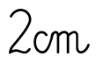 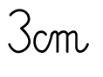 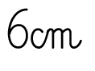 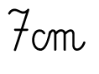 Narysuj priamky danej dĺžky.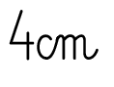 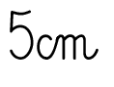 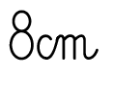 Úsečku označ bodmi A, B.Odmeraj jejveľkosť a zapíš do políčkav milimetroch. Narysuj úsečku KL, ktorá je o 2 cm dlhšia ako úsečka AB.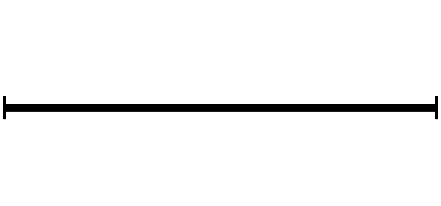 